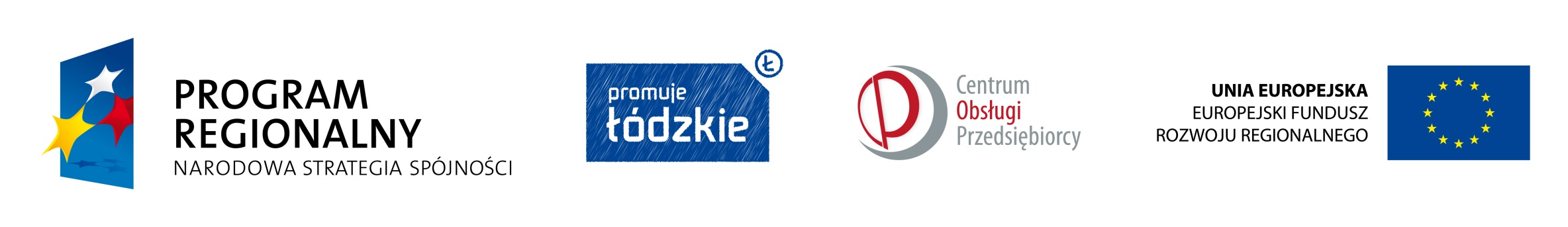 Projekt współfinansowany przez Unię Europejską z Europejskiego Funduszu Rozwoju Regionalnegooraz z budżetu państwaNazwa inwestycji: 	Innowacje procesowe i produktowe drogą do rozwoju i wzrostu konkurencyjności przedsiębiorstwaNumer projektu: 	WND-RPLD.03.02.00-00-390/12Całkowita wartość projektu: 	3.151.260 PLNKwota dofinansowania z EFRR: 	1.499.780 PLNOkres realizacji: 	lipiec 2013 – marzec 2015Nazwa Beneficjenta: 	Firma  „Staltech”  Grzegorz DobrzańskiFundusze Europejskie dla rozwoju regionu łódzkiego